2024 Guyana Holidays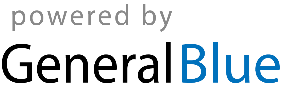 2024 - Guyana Calendar2024 - Guyana Calendar2024 - Guyana Calendar2024 - Guyana Calendar2024 - Guyana Calendar2024 - Guyana Calendar2024 - Guyana Calendar2024 - Guyana Calendar2024 - Guyana Calendar2024 - Guyana Calendar2024 - Guyana Calendar2024 - Guyana Calendar2024 - Guyana Calendar2024 - Guyana Calendar2024 - Guyana Calendar2024 - Guyana Calendar2024 - Guyana Calendar2024 - Guyana Calendar2024 - Guyana Calendar2024 - Guyana Calendar2024 - Guyana Calendar2024 - Guyana Calendar2024 - Guyana CalendarJanuaryJanuaryJanuaryJanuaryJanuaryJanuaryJanuaryFebruaryFebruaryFebruaryFebruaryFebruaryFebruaryFebruaryMarchMarchMarchMarchMarchMarchMarchSuMoTuWeThFrSaSuMoTuWeThFrSaSuMoTuWeThFrSa12345612312789101112134567891034567891415161718192011121314151617101112131415162122232425262718192021222324171819202122232829303125262728292425262728293031AprilAprilAprilAprilAprilAprilAprilMayMayMayMayMayMayMayJuneJuneJuneJuneJuneJuneJuneSuMoTuWeThFrSaSuMoTuWeThFrSaSuMoTuWeThFrSa12345612341789101112135678910112345678141516171819201213141516171891011121314152122232425262719202122232425161718192021222829302627282930312324252627282930JulyJulyJulyJulyJulyJulyJulyAugustAugustAugustAugustAugustAugustAugustSeptemberSeptemberSeptemberSeptemberSeptemberSeptemberSeptemberSuMoTuWeThFrSaSuMoTuWeThFrSaSuMoTuWeThFrSa1234561231234567789101112134567891089101112131414151617181920111213141516171516171819202121222324252627181920212223242223242526272828293031252627282930312930OctoberOctoberOctoberOctoberOctoberOctoberOctoberNovemberNovemberNovemberNovemberNovemberNovemberNovemberDecemberDecemberDecemberDecemberDecemberDecemberDecemberSuMoTuWeThFrSaSuMoTuWeThFrSaSuMoTuWeThFrSa1234512123456767891011123456789891011121314131415161718191011121314151615161718192021202122232425261718192021222322232425262728272829303124252627282930293031Jan 1	New Year’s DayFeb 23	Republic DayMar 25	PhagwahMar 29	Good FridayApr 1	Easter MondayMay 1	Labour DayMay 5	Arrival DayMay 26	Independence DayJun 16	Eid Ul AdhaJul 1	CARICOM DayAug 1	Emancipation DaySep 15	Youman NabiOct 31	DeepavaliDec 25	Christmas DayDec 26	Boxing Day